UNDERGRADUATE ENGISH LITERATURE - WELCOME WEEK TIMETABLE SEPTEMBER 2023(Please note this is a live document and may be subject to change.) Important Extras 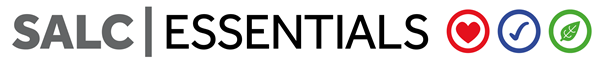 SALC Essentials is a series of online courses covering Health & Safety, Academic Malpractice Awareness and Wellbeing & DiversityThese mandatory courses form part of your induction. You need to ensure you complete these courses before Friday 27 October 2023. You can find these courses in your Blackboard homepage. Please note that you can only access these courses once you are fully registered (you can register online here).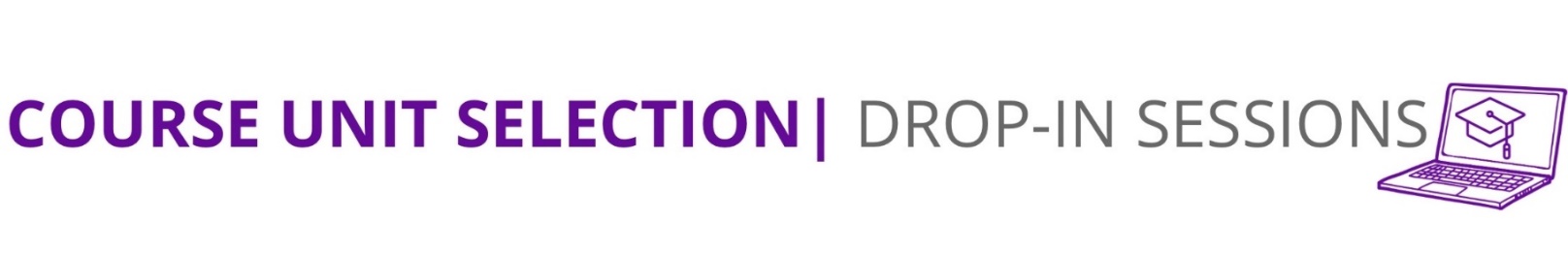 Course Unit Selection ‘Drop-ins’ will be held each day in the Student Hub (next to the Lime Café on the lower ground floor of the Samuel Alexander Building). If you have any questions about course unit selection, drop-in and talk to the team. For more information on course unit selection, please visit: https://www.studentsupport.manchester.ac.uk/study-support/course-unit-selection/ SUSTAINABILITY CHALLENGEThe Stellify Award is a prestigious extra-curricular award that you can earn throughout your time at Manchester. You’ll develop new skills, enhance your employability and make a valuable contribution to the world around you. Upon completion of the award, you will receive a certificate and your Higher Education Achievement Report (HEAR) will be updated to reflect your extra-curricular achievements.  Forming the core of the Stellify Award are the Ethical Grand Challenges. These interactive challenges allow you to explore the biggest global challenges - Sustainability (Yr 1), Social Justice (Year 2) and Workplace Ethics (Year 3+). You will be automatically enrolled in the Sustainability Challenge. Find the Sustainability Challenge in the “My Communities” section of Blackboard (if you can’t see the challenge, contact egc@manchester.ac.uk to request access). GETTING AROUND CAMPUSCampus mapInteractive campus mapDate/TimeEventVenueMonday 18 SeptemberTuesday 19 September10:00 – 11:00Introduction to English LiteratureProf. David Alderson, Head of EnglishChemistry Building – Room G.5113:00 – 14:00Creative Activists project with Manchester Jewish Museum – info talk (Optional Event)Come and find out about the brilliant Creative Activists project, run by Manchester Jewish Museum. They are looking for people aged 18 - 25 who are seeking to create powerful acts of sharing and connection with local communities to join the group. Samuel Alexander Building – Room A716:00 – 17:00English Literature Welcome ReceptionA chance to meet and get to know your fellow course mates and members of academic staff.Samuel Alexander Classics FoyerWednesday 20 SeptemberThursday 21 September10:00 – 11:001h slotsAcademic Advisor MeetingsAn opportunity to meet your Academic Advisor, who will bethere to support and advise you. You will receive an email with details of your allocated meeting.Various Locations11:00 – 12:00Decoding Inequality: Discover the Digital Humanities (Optional Event)Digital Humanities is available as a minor subject for single honours students to study as part of the Flexible Honours programme. Come along to this session to find out more about this fascinating field of study and how you can get involved.University Place – Room 4.21314:00 – 16:00Flexible Honours Course Unit Selection Drop-In(Optional Event)For more information, please visit: https://www.alc.manchester.ac.uk/study/undergraduate/flexible-honours/ Optional Online event Join Zoom Meetinghttps://zoom.us/j/98391539060Meeting ID: 983 9153 9060Friday 22 September10:00 – 15:001hr slotsPeer Mentor meetingsYou will receive an email with details or your allocated meeting.Various Locations.13:00 - 14:00Meet the SALC Graduates(Optional Event)Tune in to have the chance to hear from graduates from the School of Arts, Languages and Cultures about their own Welcome Week experiences and how these first few days of university helped them to prepare for their careers. A recording of this event will be made available for you to view if you are unable to attend.  Optional Online eventJoin Zoom Meeting 
https://zoom.us/j/97113199663 Meeting ID: 971 1319 9663